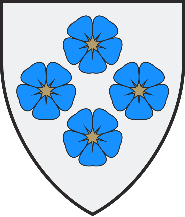 MULGI VALLAVOLIKOGUO T S U S	Abja-Paluoja	00. juuni 2024 nr Nõusoleku andmine riigihanke „Mulgi valla sotsiaaltransport 2024-2027“ korraldamiseks ja hankelepingu                             sõlmimiseksKohaliku omavalitsuse korralduse seaduse § 6 lõike 1 ja sotsiaalhoolekande seaduse § 38 lõike 1 kohaselt on kohaliku omavalitsusüksuse üheks ülesandeks vallas sotsiaalteenuste, sealhulgas sotsiaaltransporditeenuse korraldamine. Mulgi Vallavalitsus on 01. juunil 2018 aastal sõlminud sotsiaaltranspordi teenuse ostmiseks lepingu millele on aastate jooksul sõlmitud 3 lisa. Lepingu lisad on tähtajalised, leping ise tähtajatu. Sotsiaaltranspordi teenuse korrastamiseks on vaja korraldada uus riigihange, mille tulemusel sõlmitakse teenuse osutaja(te)ga hankeleping(ud)  aastateks 2024 kuni 2027.Kohaliku omavalitsuse üksuse finantsjuhtimise seaduse § 28 lõike 3 kohaselt võib vallavalitsuse ametiasutus sõlmida lepingu, millega kaasneb väljaminek tulevastel eelarveaastatel, juhul kui sellega on arvestatud eelarvestrateegias. Kui väljaminekuga ei ole eelarvestrateegias arvestatud, võib lepingu sõlmida ainult vallavolikogu loal.Kõnealuse sotsiaaltranspordi teenuse osutamisega kaasnevaid kulusid Mulgi valla eelarvestrateegias aastateks 2023-2027 arvestatud ei ole.Tulenevalt eeltoodust ja võttes aluseks kohaliku omavalitsuse korralduse seaduse § 22 lõike 1 punkti 8, kohaliku omavalitsuse üksuse finantsjuhtimise seaduse § 28 lõike 3, riigihangete seaduse § 3, § 14 ja § 51, Mulgi Vallavolikogu 20.06.2018 määruse nr 44 „Mulgi vallavara valitsemise kord“ § 8 lõike 4 punkti 2, Mulgi Vallavolikogu o t s u s t a b:Lubada Mulgi Vallavalitsusel läbi viia hankemenetlus „Mulgi valla sotsiaaltransport 2024-2027“.Mulgi Vallavalitsusel kinnitada käesoleva otsuse punktis 1 nimetatud hanke tulemused.Mulgi vallavanemal või tema asendajal sõlmida leping(ud) Mulgi Vallavalitsuse poolt edukaks tunnistatud pakkuja(te)ga.Käesoleva otsusega mittenõustumisel võib esitada vaide Mulgi Vallavolikogule aadressil  Pärnu mnt 30, 69403 Abja-Paluoja või kaebuse Tartu Halduskohtule aadressil Kalevi tn 1, 51010 Tartu, 30 päeva jooksul otsusest teadasaamisest arvates.Otsus jõustub teatavakstegemisest.(allkirjastatud digitaalselt)Arvo MalingVolikogu esimees